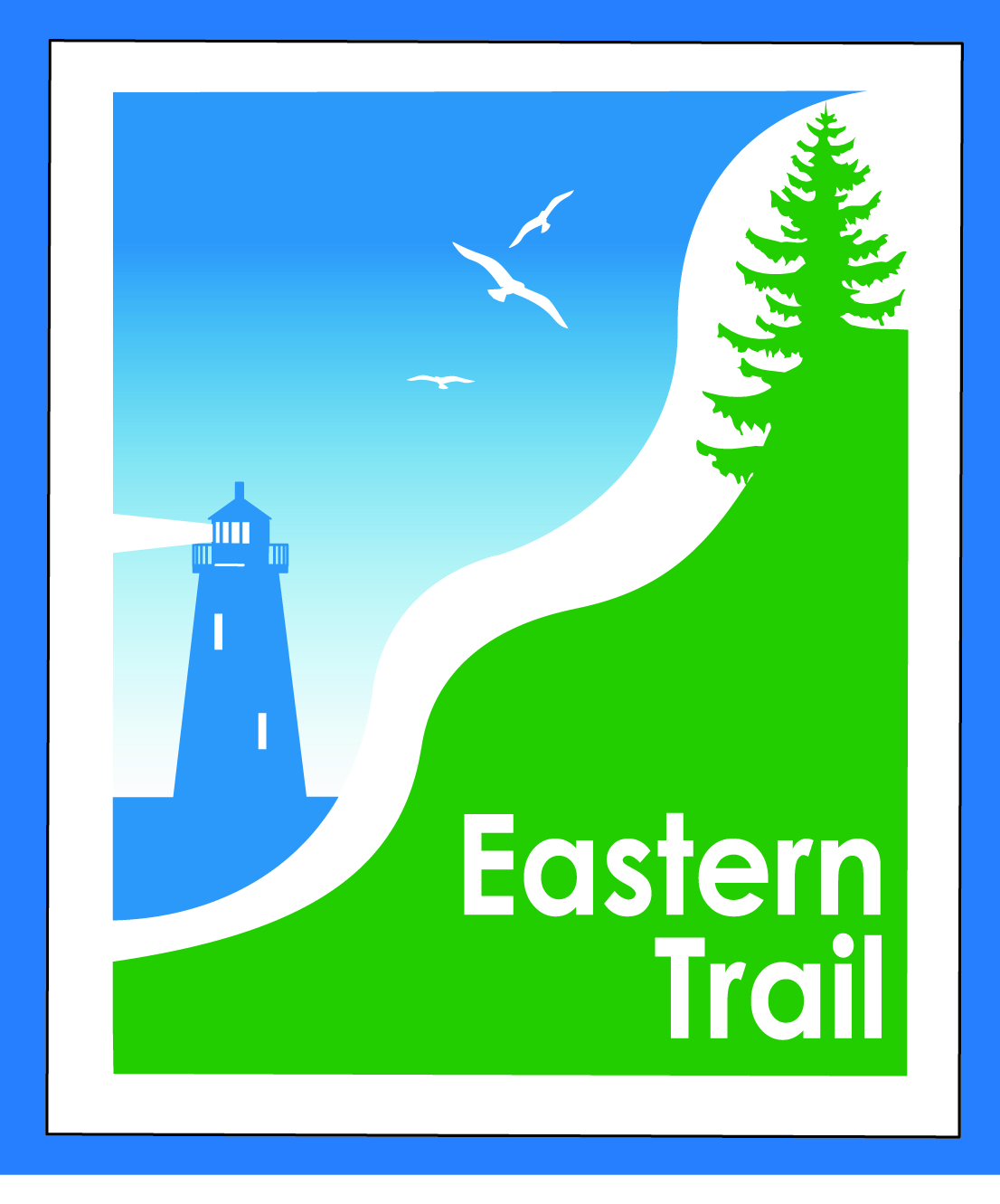                          ETMD Board of Directors – Agenda - REVISED                       Kennebunk Town Hall   - Third Floor Conference Rm – April 13, 2016 -  8:30 – 10:30 a.m.Introductions – 3 minMinutes of March 9, 2016 – included– needs vote - 2 minFinancial Priorities – 20 minReview of current financial report – Val/Carole – included– needs vote Dues & Events – 2016 status - CaroleETMD Priorities -  90 minCurrent Project Status: Scarborough – Bill RKennebunk – Wells  - Marianne GSouth Berwick – Vine St Bridge – Carole BDiscussion on Farm Gate proposal from Unitil – All Reports from Executive Director and Municipalities (existing trail conditions, maintenance concerns)Future ET planning – Carole – 3 minECGA Meetings – May 25th & June 7thETA Annual Meeting  & Close the Gap campaign – May 25th Clambake, Scarborough Grant submittal and outreach statusOther Business  - 2 min – issues? ConcernsNext Meeting – May 11, 2016 Adjourn